GUÍA DE ESTUDIO CUARTOS MEDIOS:DISCURSO ARGUMENTATIVO 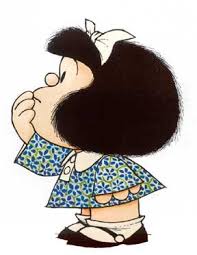 I. DISCURSO ARGUMENTATIVOEl discurso argumentativo busca influir en el receptor para que éste acepte o se adhiera al punto de vista del emisor  realice cierta acción, reafirme alguna convicción ya existente, o la modifique, para ello se emplean fórmulas que procuran convencerlo mediante argumentos (ámbito de la racionalidad y razones) y/o conmoverlo apelando a sus emociones (ámbito de influencia y motivos).El discurso argumentativo está formado, entonces, por dos componentes:II. CARACTERÍSTICAS DEL DISCURSO ARGUMENTATIVOa)Carácter polémico:para que exista la argumentación debe haber un campo problemático o un tema respecto del cual haya diversos puntos de vista. Cuando la posición controversial o discutible se sostiene para defenderla o refutarla se formula una tesis.b) Carácter dialógico: la argumentación se basa en el intercambio de argumentos para alterar la opinión del receptor a quien debe suponerse como parte de la situación argumentativa. Esto significa que en este diálogo se suponen las posibles objeciones de parte del receptor, aunque no las explicite. III. ESTRUCTURA INTERNA DEL DISCURSO ARGUMENTATIVO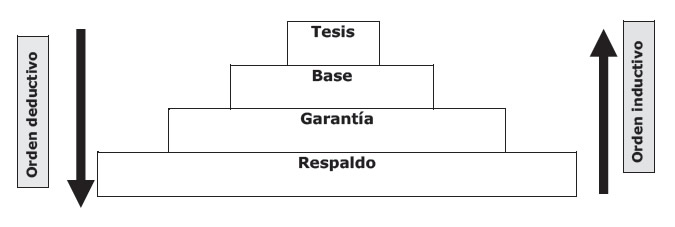 IV.  APLICACIÓN a) Lea atentamente los siguientes textos argumentativos e identifique los elementos que forman parte de su estructura interna (2 puntos c/u)b) Lea atentamente y encierre en un círculo la alternativa que considere correcta (1 punto c/u)1. ¿Cuál de los siguientes enunciados puede corresponder a la tesis de un textoargumentativo?I. Los hijos de madres fumadoras tienen menos peso al nacer.II. El tabaco ha sido tema de controversia desde hace muchos años.III. El tabaco es perjudicial para la salud.IV. Algunos estudios han comprobado la relación entre el consumo de tabaco y el desarrollo del cáncer pulmonar.V. El cáncer pulmonar se ha visto primordialmente en grandes fumadores.A) Sólo I.B) Sólo II.C) Sólo III.D) Sólo IV.E) Sólo V.2. ¿Cuál de los siguientes enunciados representa la base de la argumentación?A) Andar en bicicleta es un deporte sano.B) Practicar ciclismo tiene muchísimas ventajas para la salud.C) El ciclismo ayuda también a liberar tensiones acumuladas.D) Una serie de bondades convierten al ciclismo en un buen aliado para mantenerse en forma.E) Junto con la natación, es uno de los deportes que mejora la capacidad aeróbica.3. “No me parece convincente que la autoridad encargada del medio ambiente en la Región Metropolitana siga considerando sólo a los automóviles sin convertidor catalítico para la restricción vehicular. Cada día quedan menos autos con esas características. Su influencia en la descontaminación es mínima. ¿No será hora de que la ley sea pareja y la restricción incluya a los catalíticos?¿Cuál de los siguientes enunciados corresponde a la garantía presentada por el autor en el texto anterior?A) Cada día hay menos autos no catalíticos, por lo tanto su influencia en la descontaminación es mínima.B) Sería conveniente que la restricción se amplíe a automóviles con convertidor catalítico.C) La ley aplicada debe ser pareja, por lo tanto la restricción debe incluir a los catalíticos.D) La influencia de la restricción vehicular hoy es mínima en la descontaminación ambiental.E) No presenta garantía para su tesis.V, CRITERIOS DE EVALUACIÓN DE UN ARGUMENTO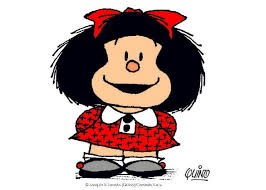 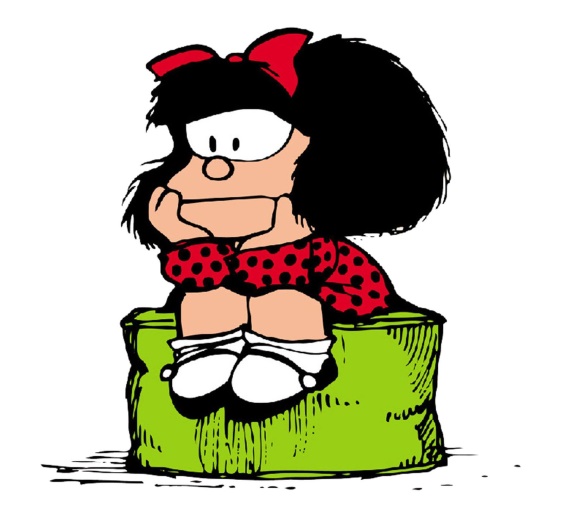 Para evaluar la calidad de un argumento podemos emplear tres criterios básicos:A  continuación se presentan ejemplos de cada criterio, para una mejor comprensión:Suficiencia: Relevancia:Aceptabilidad:VI. APLICACIÓN a) Identifique el criterio de evaluación de argumentos que NO ha sido utilizado o ha fallado en cada uno de los siguientes casos y justifique su respuesta (1 punto por identificación, 2 puntos por justificación) 1. Las personas que conozco se asustan ante la presencia de un ratón. En verdad, todos le temen a estos roedores.Criterio: Justificación: 2. No puedo estar de acuerdo con las opiniones vertidas sobre el tema, pues ninguno de los que las formulan es periodista titulado.  Criterio: Justificación: 3. De un universo de doscientas personas consultadas, dieciséis señalan que están satisfechas con el servicio prestado por la compañía telefónica. Esta empresa siempre se ha caracterizado por ofrecer una buena atención.	Criterio: Justificación: b) Redacte unatesis,con su respectiva base, garantía y respaldo a partir de un tema polémico, siguiendo los criterios de evaluación estudiados (6 puntos)Tesis:Base:Garantía:Respaldo:NOMBRE DEL ESTUDIANTE: FECHA: CURSO:PJE:    /40UNIDAD:  Argumentación UNIDAD:  Argumentación CONTENIDO:Argumentación ,características del discurso, estructura  y criterios CONTENIDO:Argumentación ,características del discurso, estructura  y criterios OBJETIVO:Comprender los conceptos relacionados con el discurso argumentativo.OBJETIVO:Comprender los conceptos relacionados con el discurso argumentativo.INSTRUCCIONES: a. Antes de contestar lea toda la evaluación b. Ante cualquier indicio de copia o plagio de internet será calificado con la nota mínima c. Utilice solo la fuente Arial tamaño 12d. Entregue esta guía el 30 de abril a través del correo electrónico a su profesor jefe.e. Cuide su redacción y ortografía (6 puntos)f. Si tiene dudas comuníquese a: anahy.lyc@gmail.comINSTRUCCIONES: a. Antes de contestar lea toda la evaluación b. Ante cualquier indicio de copia o plagio de internet será calificado con la nota mínima c. Utilice solo la fuente Arial tamaño 12d. Entregue esta guía el 30 de abril a través del correo electrónico a su profesor jefe.e. Cuide su redacción y ortografía (6 puntos)f. Si tiene dudas comuníquese a: anahy.lyc@gmail.comEl componente lógico-racional destinado a convencer (apela al intelecto).El componente retórico-afectivo destinado a persuadir (apela a las emociones y la voluntad).TesisBase  Garantía Respaldo TesisBase  Garantía Respaldo SUFICIENCIALas premisas deben aportar apoyo suficiente para llegar a laconclusión. A veces basta con mostrar un caso, una investigación, una causa o un síntoma, pero en otras ocasiones se requiere mostrar un gran número de casos para que la conclusión sea aceptable.RELEVANCIALas premisas deben estar relacionadas y ser pertinentes con el contenido de la conclusión y no referirse a otro tema.ACEPTABILIDADLas premisas deben poder ser aceptadas por cualquier persona que  conozca el tema. Esto tiene que ver con lo adecuado o inadecuado de éstas o con su credibilidad. Por ejemplo, si se presenta como prueba un estudio estadístico, podré aceptarlo o no si se realizó de manera seria, si sus resultados son fidedignos.R1.“Marcelo Ríos se dedicó al tenis profesional”.Primera premisaR2. “En 1998, fue número uno del escalafón mundial”. Segunda primeraPor lo tanto“Alcanzó un altísimo nivel tenístico”.“Tuvo un periodo brillante”ConclusiónR1.“Es imposible dejar de comer”.Primera premisaR2.“Para bajar de peso hay que comer de forma moderada”.Segunda primeraPor lo tanto“No sirve de nada hacer una dieta muy estricta”.ConclusiónR1.“Según el Banco Central, el crecimiento del país fue del 4%”.”Primera premisaR2.“El INE informó que el desempleo disminuyó en 8% respecto al trimestre anterior”.Segunda primeraPor lo tanto“La economía chilena está mejorando”.Conclusión